ADJ. INSTRUCTOR, ACCOUNTING 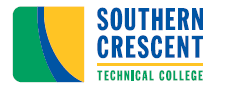 (PART TIME)MULTIPLE CAMPUS LOCATIONSMINIMUM QUALIFICATIONS: Master’s degree in Accounting or a related field or a Master’s degree with a minimum of 18 semester or 30 quarter graduate hours in Accounting from a regionally accredited college or university. Three (3) years of full-time teaching/work experience infield or a related field within the past seven (7) years.PREFERRED QUALIFICATIONS: Master’s degree or higher in Accounting or a related field or a Master’s degree with a minimum of 18 semester or 30 quarter graduate hours in Accounting from a regionally accredited college or university. Three (3) years of full-time teaching/work experience infield or a related field within the past seven (7) years. Proficiency in accounting and other computer applications software required. Applicant must display excellent written and verbal communication skills.RESPONSIBILITIES: This individual will be responsible for teaching day or evening classes in Accounting and have an ability to convey technical concepts effectively to different constituencies at a level appropriate to the audience, and an understanding of the mission of technical education.Under general supervision, prepares lesson plans for classroom and online instruction; develops program curriculum, syllabi, goals, and objectives; evaluates students’ progress in attaining goals and objectives; prepares and maintains all required documentation and administrative reports; attends various professional development training; assists with recruitment, retention, and job placement efforts.   The position may require committee and project assignments. Other duties as assigned.SALARY:  This is a part-time position without insurance benefits; work hours will not exceed 29 per week.  Hourly rate is commensurate with education and work experience.  SPECIAL NOTES: Only those who are scheduled for an interview will be notified of the status of the position. Candidates must successfully complete a criminal background investigation and motor vehicle screening. The Technical College System of Georgia and its constituent Technical Colleges do not discriminate on the basis of race, color, creed, national or ethnic origin, sex, religion, disability, age, political affiliation or belief, genetic information, disabled veteran, veteran of the Vietnam Era, spouse of military member, or citizenship status (except in those special circumstances permitted or mandated by law). This nondiscrimination policy encompasses the operation of all technical college-administered programs, programs financed by the federal government including any Workforce Innovation and Opportunity Act (WIOA) Title I financed programs, educational programs and activities, including admissions, scholarships and loans, student life, and athletics. It also encompasses the recruitment and employment of personnel and contracting for goods and services.